Il suo nome è gesù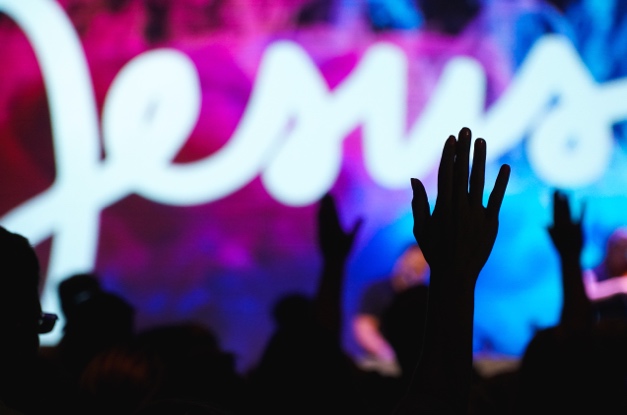 ADORAZIONE:Isaia 9: 5-6CONFESSIONE:2. Cronache 7:14RINGRAZIAMENTO:Isaia 12: 3-4, Atti 4: 11Appunti personali:INTERCESSIONE:Gesù dice: "Perché ... io sono Immanuele, Agnello di Dio, Re delle nazioni, Leone della tribù di Giuda, Signore di tutti, Figlio di Dio, Messia, Stella del Mattino, Salvatore, la via, la verità, la vita, la luce del mondo, creatore e finitore della nostra fede, resurrezione e vita, il buon pastore, giudice giusto, consigliere, Alfa e Omega.”Appunti personali: 